ОЧІКУВАНИМИ РЕЗУЛЬТАТАМИ НАВЧАННЯ дисципліни є оволодіння математичними моделями теплових, гідравлічних та аеродинамічних процесів в складних електромеханічних (електротехнічних) системах та комплексах; формулюванням граничних та початкових умов теплових, гідравлічних та аеродинамічних процесів в складних електромеханічних (електротехнічних) системах та комплексах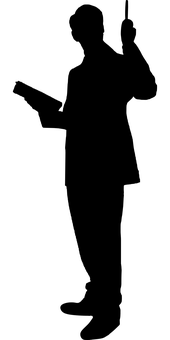 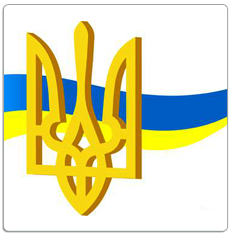 ЗДОБУВАЧ ВИЩОЇ ОСВІТИ БУДЕ ЗНАТИ:- наукові основи гідравліки, аеродинаміки й теорії теплообміну;- види і загальні принципи та основні положення теплових, гідравлічних та аеродинамічних розрахунків складних електромеханічних (електротехнічних) систем та комплексів; основні припущення та спрощення при теплових, гідравлічних та аеродинамічних розрахунках складних електромеханічних (електротехнічних) систем та комплексів;- типи систем охолодження, області їх застосування і можливості; теплофізичні властивості використовуваних матеріалів і охолодних середовищ;  задачі вентиляційних і теплових розрахунків електричних машин і методи їх розв′язку; вміти:- формулювати математичні моделі теплових, гідравлічних та аеродинамічних процесів в складних електромеханічних (електротехнічних) системах та комплексах;  граничні та початкові умови;- визначати значущі фактори, формулювати припущення та спрощення при моделюванні та дослідженні, уміти обґрунтовувати доцільність вибору системи охолодження й конструкції її елементів;  виконувати розрахунки вентиляторів електричних машин; становити теплові й гідравлічні схеми заміщення; вирішувати завдання, пов′язані з визначенням температурних полів в елементах електричних машин;мати навички:- проводити розрахунки теплових, гідравлічних та аеродинамічних процесів в складних електромеханічних (електротехнічних) системах та комплексах із застосуванням ЕОМ.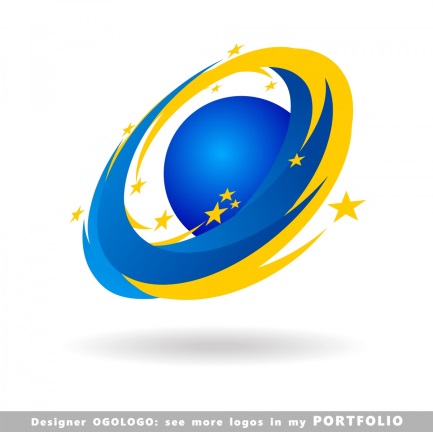 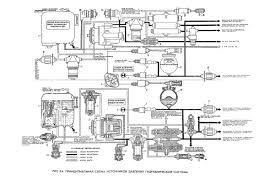 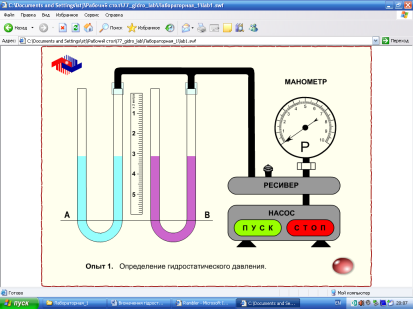 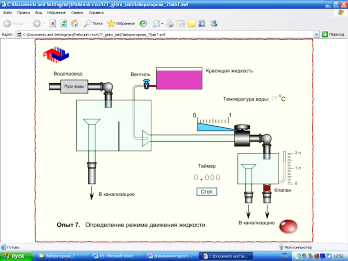 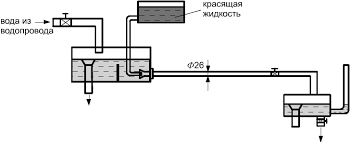 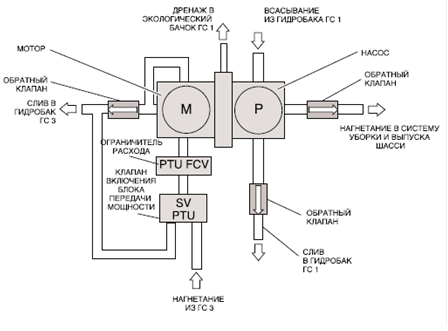 	проф., доктор техн. наук Д.С. Яримбашпроф.,  канд. техн. наук  С.Т.  Яримбаш